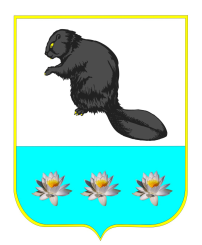 Администрация сельского поселения Бобровка муниципального района Кинельский Самарской областиПОСТАНОВЛЕНИЕот 01 сентября 2022 года № 151бс. Бобровка«О проведении открытого конкурса по отбору управляющей организации для управления многоквартирными домами                                    в сельском поселении Бобровка муниципального района Кинельский                       Самарской области»Руководствуясь Федеральным законом Российской Федерации                            № 131-ФЗ от 06.10.2003 года «Об общих принципах организации местного самоуправления в Российской Федерации», в соответствии с Жилищным кодексом Российской Федерации, Постановлением Правительства РФ от 06.02.2006 N 75 "О порядке проведения органом местного самоуправления открытого конкурса по отбору управляющей организации для управления многоквартирным домом", Уставом сельского поселения Бобровка муниципального района Кинельский Самарской области,администрация сельского поселения Бобровка муниципального района Кинельский Самарской областиПОСТАНОВЛЯЕТ:1. В связи с  нереализованным правом собственников жилых помещений по определению способа управления и выбору управляющей организации для управления многоквартирным домом в соответствии с Жилищным кодексом Российской Федерации, провести открытый конкурс по отбору управляющей организации для управления для следующих многоквартирных домов в сельском поселении Бобровка муниципального района Кинельский Самарской области:       - Самарская область, Кинельский район, пос. Октябрьский,                               ул. Молодежная, д. 7.       - Самарская область, Кинельский район, пос. Октябрьский, ул. Молодежная, д. 13.      - Самарская область, Кинельский район, пос. Октябрьский,                                  ул. Молодежная, д. 14.      - Самарская область, Кинельский район, пос. Октябрьский, ул. Советская, д. 6.      - Самарская область, Кинельский район, пос. Октябрьский, ул. Советская, д. 8.      - Самарская область, Кинельский район, пос. Октябрьский, ул. Советская, д. 12.      - Самарская область, Кинельский район, пос. Октябрьский,                               ул. Центральная, д. 1.     - Самарская область, Кинельский район, пос. Октябрьский,                                ул. Центральная, д. 2.    - Самарская область, Кинельский район, пос. Октябрьский,                                     ул. Центральная, д. 3.     - Самарская область, Кинельский район, пос. Октябрьский,                                  ул. Центральная, д. 8.    - Самарская область, Кинельский район, пос. Октябрьский,                                   ул. Центральная, д. 9.    - Самарская область, Кинельский район, пос. Октябрьский,                                    ул. Центральная, д. 10    - Самарская область, Кинельский район, пос. Октябрьский,                                  ул. Центральная, д. 11,    - Самарская область, Кинельский район, с. Бобровка, ул. Степная, д. 9.    - Самарская область, Кинельский район, п. Формальный, ул. Озерная, д. 64.	2. Настоящее постановление вступает в силу после его официального опубликования.	3. Контроль за выполнением настоящего постановления оставляю за собой.Глава сельского поселения Бобровка                               А. Ю. МамоновИсполнитель: Генералова Г. М. тел. 8-846-63-3-25-53.